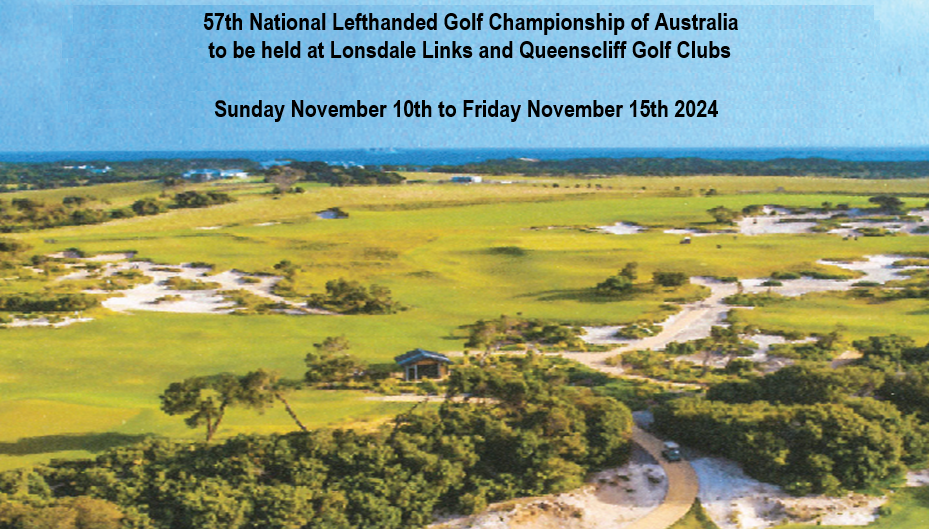 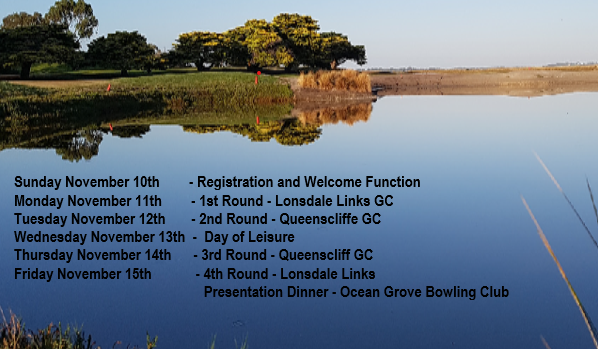 Helpful information re the ChampionshipPoint Lonsdale and Queenscliff are located on theVictorian Bellarine Peninsula. Both town centres are approximately a two hour drive from Melbourne and approximately a half hour drive from Geelong, Victoria’s largest regional cityGetting to the Bellarine Peninsula, Victoria – Point Lonsdale & QueenscliffFly to Avalon Airport Hire a car and approx 1 hour driveFly to Tullamarine AirportHire a car and approx 1.75 hour driveFrom TassieCatch the Spirit of Tasmania and sail to Geelong (North Shore), then approx 40min driveDriving From Adelaide – approx 8.5 hours, Sydney – approx 10 hours, Brisbane – approx 20 hoursGolf CoursesLonsdale Links Golf ClubThe golf course has been redesigned since our last visit in 2014 and was ranked No 20 in Australia by Golf Australia Magazine in 2022.Please note Lonsdale Links is a cash free zone. Purchases within the club can only be made by using Debit or Credit cards.Queenscliff Golf ClubQueenscliff Golf Club is located on Swan Island, Queenscliff.Swan Island is Department of Defence land. To gain entry, at the Bridge St Gatehouse identify yourself as a golfer. You must produce a valid Driver’s License (Digital not accepted) Please be early to avoid missing tee time.Helpful information re the ChampionshipGolf & Golf CartsIt is proposed that there will be shotgun starts on all 4 days of playBoth venues have limited carts available. Carts will be allocated to players as per the entry form requests and paid for at the individual Club Pro Shop on each day of play. Players with doctor certificates will get preferenceRegistration & Welcome Function – Lonsdale Links Golf ClubRegistration from 3pm to 5pmWelcome Function 5.30pm to 7pm – with finger food being servedPresentation Dinner – Ocean Grove Bowling  ClubOcean Grove is a 15 minute drive from Queenscliff and Point LonsdaleArrive at 6pm, to be seated by 6.30pmAccommodation and Tourist InformationOcean Grove Holiday Park (Cabins)   Contact:  (03) 5256 2233 Big Four Caravan Park Bellarine  Contact :  (03) 5251 5744WEB | www.big4bellarine.com.au      EMAIL | info@big4bellarine.com.auBIG4 Ingenia Holidays Queenscliff Beacon,             78 Bellarine Highway, Queenscliff 3225 Contact: 03 5258 1133Website for Queenscliff Accommodationhttps://www.queenscliffvictoria.com.au/queenscliff-accommodation/Queenscliff Tourist Informationhttps://www.queenscliffe.vic.gov.au/Things-to-do/Visitor-information-centre